Mayor Gord Curran called the meeting to order at 7:30 p.m.42-09-20Moved by Councilor D Jules;
Seconded by Councilor D Johnston;BE IT RESOLVED that Village Council adopted the Agenda for May 11, 2020, with the following additions:7.2 Minister Streiker- Re-Opening of Campgrounds.7.3 Minister Streicker- Memo Sharing Data with Municipalities~carried~45-09-20Moved by Councilor T Sallis;
Seconded by Councilor C Jules;BE IT RESOLVED that Village Council approved the Minutes of April 27, 2020, as presented.  ~carried~44-09-20Moved by Councilor C Jules;
Seconded by Councilor T Sallis;BE IT RESOLVED that Village Council accepted the 2019 Audit Report. ~carried~45-09-20Moved by Councilor T Sallis;
Seconded by Councilor C Jules;BE IT RESOLVED that Village Council approved the 2019 Draft Audited Financial statements. ~carried~46-09-20Moved by Councilor T Sallis;
Seconded by Councilor C Jules;BE IT RESOLVED that Village Council approved the 2019 Draft Audited Financial statements. ~carried~47-09-20Moved by Councilor C Jules;
Seconded by Councilor J Kremer;BE IT RESOLVED that Village Council approved the April 2020 Accounts Payables in the amount of $247,461.71, as presented.~carried~48-09-20Moved by Councilor C Jules;
Seconded by Councilor J Kremer;BE IT RESOLVED that Village Council go into closed session to discuss a legal matter~carried~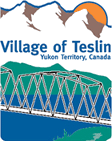 Village of TeslinMay 11, 2020Regular Council MeetingMinutesMeeting # 09-20Members Present:Mayor Gord CurranCouncilor Clara Jules Councilor Denise JohnstonCouncilor Trevor SallisCouncilor Juanita KremerMembers Absent:NonePublic Present:Cpl Jeff Myke1.Adoption of Agenda1.1.Adoption of the Agenda for May 11, 2020.2.Adoption of Minutes2.1.Adoption of the Minutes for April 27, 2020 Minutes Enclosed.3.Hearing of Delegations and Individuals3.1.April 2020 RCMP ReportCpl Jeff Myke Verbally presented the April 2020 RCMP Report.4.Reports and Recommendations of Boards Established by Council5.Reports from Village Administration, Standing or Special Committees of Council5.1. April CAO ReportInformation5.2.April Recreation Report Information5.3.BDO - 2019 Audit Report5.4.2019 Draft Audited Financial statements5.5.BDO 2019 Audit Management letter 6.Receipt of Notice of Motion to be considered at a Subsequent Meeting of Council7.Consideration of Items of Correspondence7.1.Department of Environment - Moving Forward -Wetland PolicyInformation7.2.Minister Streicker- Re-Opening CampgroundsInformation7.3.Minister Streicker- Memo Sharing Data with MunicipalitiesInformation8.Consideration of Items of Accounts Payable by Village8.1.April Accounts Payable9.Introduction and Consideration of By-laws10.New and Unfinished Business10.1.AYC UpdateMayor Curran gave council a verbal update from the AYC AGM. Mayor Curran is the New President of AYC. 10.2.OCP Update CAO verbally updated council on the OCP Project.10.3.COVID-19 Update Information11.Question Period12.Closed Session13.Scheduled meetings and other important dates for Council13.1.Scheduled Meetings14.AdjournmentMeeting Adjourned at 8:24pmAdjournmentMeeting Adjourned at 8:24pmGord Curran, MayorGord Curran, MayorShelley Hassard, CAOShelley Hassard, CAO